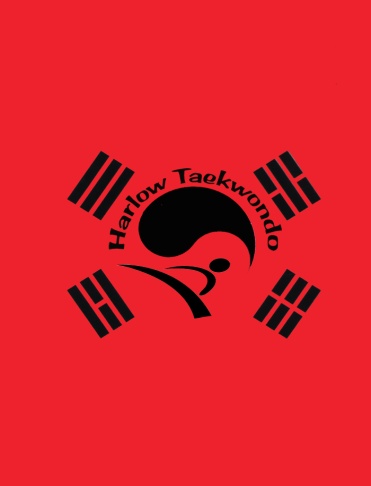 Green Belt Terminology...Won HyoWhen was the TAGB formed?             21st of august 1983Why do you pull your hand back to your chest when performing inwards moving knifehand strike in Won Yo?                                                                                                                                     It acts as a reaction force and is also in a ready position to perform block or strike, the arm also protects the ribs.What is three step semi free sparring in Korean?       Ban jayoo matsokiWhy do we do three step semi free sparring?             Advanced techniques, closer to free sparring, focus, distance, timing play a more important roll.StancesClosed ready stance- moa junbi sogiBending ready stance- guburyo junbi sogiVertical stance- soo jit sogiDefensive TechniquesOuter forearm waist block- bakat palmok hori makgiInner forearm circular block- an palmok dollimyo makgiPalm inward block- sonbadak anaero makgiAttacking TechniquesSide punch- yop jurugiReverse knife hand inward strike- sonkal dung anaera taerigiSide piercing kick- yop cha jurugiBack kick- dwit chagiParts of the BodyFoot sword- balkalBack sole- dwi kumchiBall of the foot- ap kumchiPalm- sonbadakReverse knife hand- sonkal dungWon Hyo is the name of the Silla Dynasty monk who introduced Buddhism to korea in AD 686.      28  MOVESGreen belt signifies the plants growth as the Tae Kwon Do skills begin to develop.